新 书 推 荐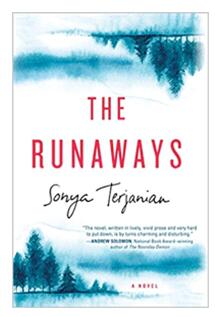 中文书名：《离家出走》英文书名：THE RUNAWAYS作    者：Sonja Terjanian出 版 社：Sourcebooks Landmark代理公司：DeFiore / ANA/Vicky Wen页    数：460页出版时间：2018年4月代理地区：中国大陆、台湾审读资料：电子稿类    型：小说内容简介：今天为大家推荐的是Defiore家的一本受到众多获奖作家认可和推荐的一本文学小说：《离家出走》。 本书围绕着正值青春期的叛逆女孩伊薇展开，生活似乎摧毁了她的一切，逃离成为了唯一的选择。然而，不计后果的勇气，给她带来的不是重生，而是无穷尽的孤独。是生活背叛了自己，还是自己被生活抛弃？流浪，有时是一种追求，一种情怀，有时只是对生活无力的反抗。伊薇的生活，伴随着与艺术家玛丽的相遇，渐渐变成了暖色调。有时，我们迷失了自己，往往只是因为一位陌生人的缺失。本书讲述了一个温暖的故事，渴望幸福却又故作坚强的执拗，自尊心作祟下的死不悔改，被抛弃却又想要自我寻找的希望。相信故事中的每一种情感，都将在读者那里回归。******有时候，你需要一个陌生人提醒你真正的自己。伊薇在逃亡的路上。大学债务和家庭债务迫使她抛弃过去重新开始。然而，当她身处波科诺斯某个偏远小屋时，伊薇意识到重新开始远比她想象的困难。尤其是当一个陌生人偶然发现她的藏身之处时。玛丽·艾伦正试图重塑自己。对自己的职业和家庭生活不满的她终于下定决心追求多年来一直搁置的艺术生涯。当她踏进树林中的小木屋，参加艺术家静修时却发现了一个十几岁的女孩，她觉得这就是她开始新生活的机会。作者简介：索尼娅·泰尔贾尼（Sonya Terjanian）：定居于纽约哈德逊河谷下游。她的处女作《她喜欢的种种》（The Objects of Her Affection）以她婚前的名字索尼亚·科布（Sonya Cobb）出版。第二部作品《离家出走》（The Runaways）于2018年4月3日发行。作品：《她喜欢的种种》（THE OBJECTS OF HER AFFECTION）（Sourcebooks Landmark, 2014）《离家出走》（THE RUNAWAYS: A Novel）（即将由Sourcebooks Landmark出版）媒体评价：“索尼娅·泰尔贾尼（Sonya Terjanian）通过这部悬念迭起、引人入胜的作品审视了关于阶级和亲密的问题，年轻时的混乱和中年时的不确定性。文字生动，情节迷人，令人不安。”----《走出抑郁》（The Noonday Demon）作者、国家图书奖获得者，安德鲁·所罗门（Andrew Solomon）“爱惹麻烦的伊薇和热心的玛丽·艾伦扮演了不同的角色，她们的故事在冷酷、无情的背景下上演，突出了二人之间巨大的距离，并朝着考验她们关系的事件发展。没有简单的答案，但是泰尔贾尼对阶级、选择和希望的探索无疑将对读者产生影响。”----《出版者周刊》（Publishers Weekly）“写给那些曾感觉失落、孤独或者幻想重塑自我的读者们——难道不是我们所有人吗？”----《纽约时报》（New York Times）畅销书《晚餐》（Dinner: A Love Story）作者，詹妮·罗斯特拉奇（Jenny Rosenstrach）谢谢您的阅读！请将回馈信息发送至：文清（Vicky Wen）安德鲁﹒纳伯格联合国际有限公司北京代表处北京市海淀区中关村大街甲59号中国人民大学文化大厦1705室, 邮编：100872
电话：010-82449185传真：010-82504200Email: Vicky@nurnberg.com.cn网址：www.nurnberg.com.cn微博：http://weibo.com/nurnberg豆瓣小站：http://site.douban.com/110577/微信订阅号：ANABJ2002